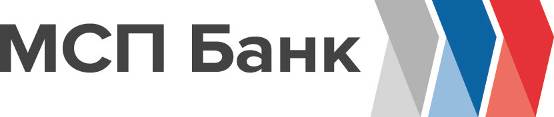 8 октября 2020 годаПресс-релизМСП Банк предоставит самозанятым предпринимателям 1 млн рублей без залога по ставке 7,75%МСП Банк, дочерний банк Корпорации МСП, увеличивает максимальный размер беззалогового кредита для самозанятых предпринимателей до 1 млн рублей. Ставка по кредиту фиксированная и составляет 7,75% годовых сроком до 3 лет. Увеличение максимальной суммы кредита позволит самозанятым предпринимателям расширить спектр приобретаемого оборудования и повысить качество оказываемых услуг.МСП Банк стал первым банком в России, который начал рассматривать самозанятых граждан как особый вид организации предпринимательской деятельности и разработал для них специальный кредитный продукт. Цель кредита может быть любой.Специально для самозанятых предпринимателей МСП Банк предусмотрел упрощенную процедуру прохождения заявок и специальную модель оценки, которая обеспечивает быстрое рассмотрение обращений и сокращенный перечень документов. Таким образом, для получения кредита в МСП Банке требуется в онлайн-формате заполнить заявку и анкету через систему дистанционного кредитования банка АИС НГС (smbfin.ru), а также приложить справки из сервиса «Мой налог». Счет для оформления кредита может быть открыт в любом банке.Среди уже профинансированных банком предпринимателей есть представители различных отраслей. Например, строители берут кредиты для закупки необходимого оборудования, перевозчики – для покупки новых автомобилей, парикмахеры – для аренды помещения и закупки расходных материалов. Акционерное общество «Российский Банк поддержки малого и среднего предпринимательства» (АО «МСП Банк») было учреждено в 1999 году, 100% акций МСП Банка принадлежат Акционерному обществу «Федеральная корпорация по развитию малого и среднего предпринимательства» (АО «Корпорация «МСП»). Банк обеспечивает кредитование малого и среднего бизнеса напрямую и по агентской схеме, предоставляя российским предпринимателям доступ к программам господдержки. Подробнее на www.mspbank.ru 